UNIVERSITY OF ILLINOIS	Equipment Loan to Employees and StudentsAuthorization for temporary off-campus use of University equipmentLoaning Department	Chart	Org Borrower Information	NameDepartmentCampus AddressCampus PhoneHome AddressHome PhoneOff-campus location/address of loaned equipmentLoan term (may not be greater than two years)  From	To(Loaning department may request return of equipment before the end of loan term if needed.)(Loans to students and temporary staff should be limited to one year unless justification is provided in the "Special conditions/Additional comments" below.)Purpose of loan (field will expand upon exit)Special conditions/Additional comments (field will expand upon exit)I accept responsibility for reasonable care and security of all University property that is in my custody off campus in pursuit of my official duties. Liability assessment, if any, will be based on Section 12 - Assess an Employee for Missing or Damaged Equipment, in the Office of Business and Financial Services Policies and Procedures.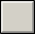 Borrower's SignatureLoaning Unit Representative SignatureClick the appropriate field above to create your digital approval. Upon signing you will be prompted to save a copy of the form for your records. If you have not used a digital signature before, the document, Setting up your Adobe Digital Signature/Approval, will assist you.Loaning Unit Representative - after signing, keep this form on file in your department.Date Returned	Received by	PhoneRevised 6/2017OBFS - University Accounting and Financial ReportingPage 1 of 1Equipment InformationEquipment InformationEquipment InformationEquipment InformationDescriptionProperty Control Number (Ptag)Serial Number+	-